Задание для 2  класса (8 лет) по слушанию музыки.  – Четверг 17.50-18.30.Брянцев РоманМизонова ЛидияЧурилов ДмитрийУрок 1. 2 четверть.  Мелодия.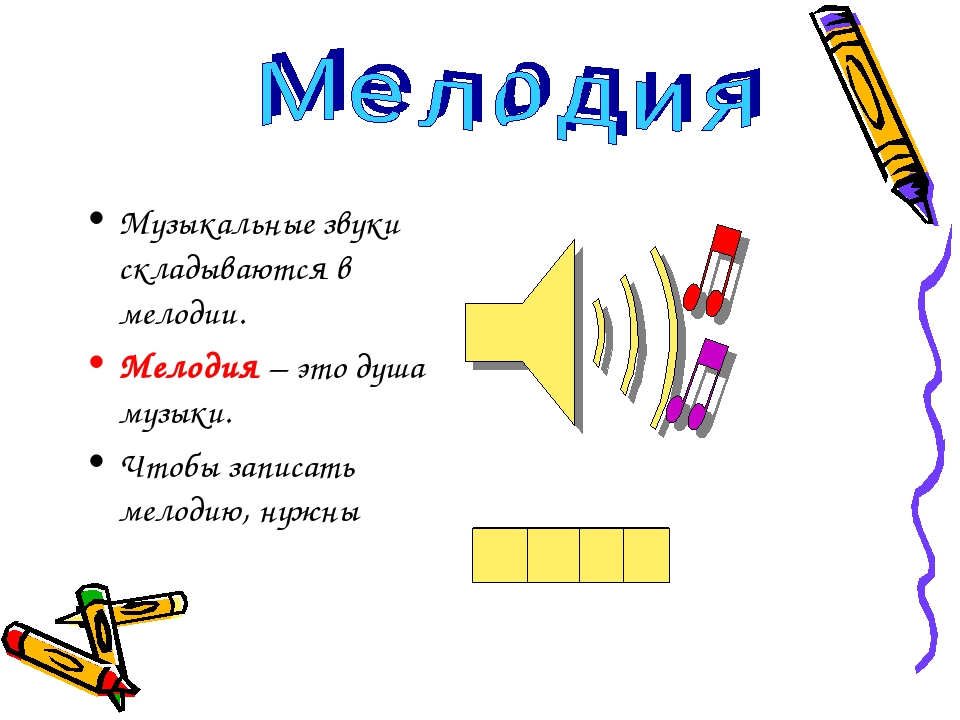 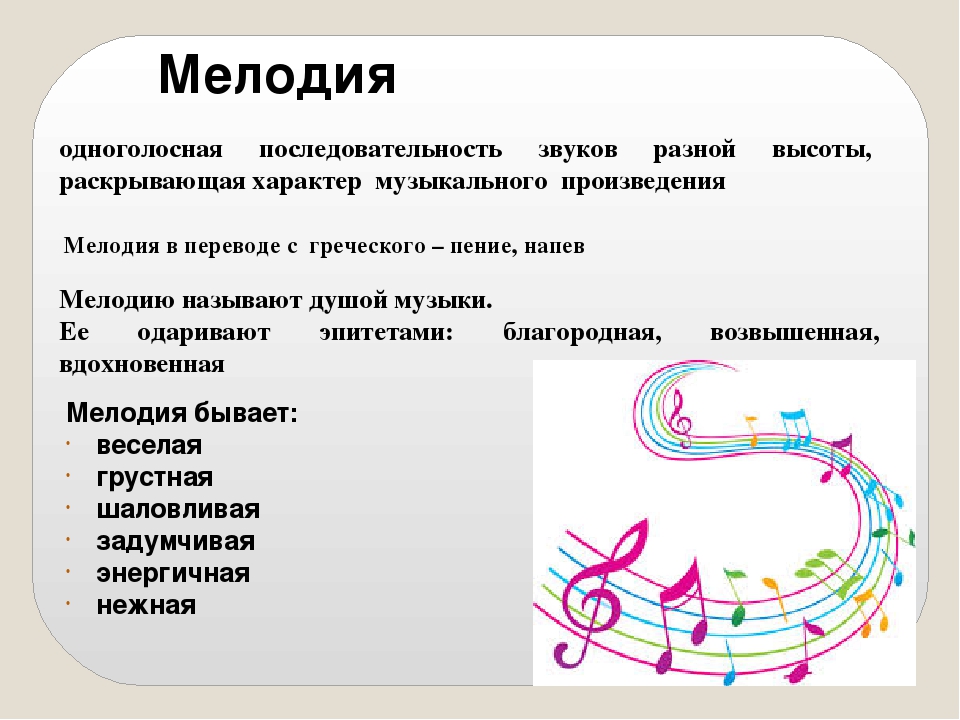 Переписать тему в тетрадь.Прослушать и охарактеризовать мелодию-Ф. Шуберт «Ave Maria».Прослушать произведение М. Мусоргский «Балет невылупившихся птенцов» и нарисовать рисунок.Домашнее задание:Нарисовать рисунок.Выучить тему.Задание выполнить и прислать на электронную почтуtabolina231271@mail.ru или ВК не позднее  19 ноября мая до 17.00.